361  Gecikme Zammı Affı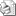 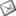 Sayı: 2009 / 361İLGİ: TESK'in 02.03.2009 tarih, HUK - İŞ. HU - 2.14.09/34 / 1255 Sayı, 19 no.lu genelgesi5838 sayılı Bazı Kanunlarda Değişiklik Yapılması Hakkında Kanun, 28 Şubat 2009 tarihli ve 27155 Mükerrer sayılı Resmi Gazetede yayımlanarak yürürlüğe girmiştir.

Bu Kanunun Geçici 5'inci maddesinde; "7 / 6/ 2005 tarihli ve 5362 sayılı Esnaf ve Sanatkarlar Meslek Kuruluşları Kanunu kapsamındaki üyelerin odalara, odaların Birliğe olan ödenmemiş aidat borçlarına ait gecikme zammının tamamı ile bu maddenin  yürürlüğe girdiği tarihten itibaren altı ay içinde üyelerin odalara, odaların  Birliğe  olan  aidat  borçlarının  tamamının  ödenmesi  halinde  bu  borçlara  ait  gecikme  zamları  silinir."denilmektedir.

Kanunun yürürlüğe girdiği 28 Şubat 2009 tarihinden itibaren altı ay içerisinde (28  Ağustos 2009 tarihine kadar) üyelerin odalara olan aidat borçlarının tamamının ödenmesi halinde bu borçlara ait gecikme zamlarının silineceği ilgi genelge ile bildirilmiştir. 

Bilgilerinizi ve konunun üyelerinize duyurulması hususunda gereğini rica ederiz.Özcan KILKIŞ                                                                                                       Hilmi KURTOĞLUGenel Sekreter                                                                                                      Başkan Vekili( http://www.tesk.org.tr/tr/mevzuat/09/09019.html )